2016-2017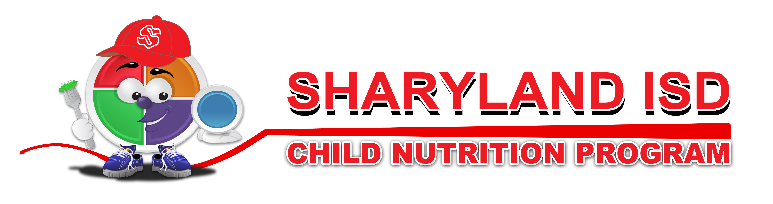 After School Snack Report**Must be completed and returned by 9:00am the day after the snacks were received.**Must be signed and completed by the After-School Program Teacher / Coordinator.NOTICE: Student MUST be checked off if snack was received.After School Snack Report (Continued)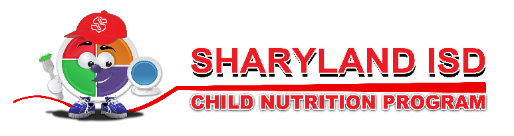 NOTICE: Student MUST be checked off if snack was received.CAMPUS:ROOM:DATE:NUMBER OF SNACKS RECEIVEDTeacher/Coordinator:NUMBER OF SNACKS SERVED(Please Print Name)NUMBER OF SNACKS LEFT OVERSignature:Name of StudentName of StudentReceived SnackName of StudentName of StudentReceived Snack12722832943053163273383493510361137123813391440154116421743184419452046214722482349245025512652Name of StudentReceived SnackName of StudentName of StudentReceived Snack5386548755885689579058915992609361946295639664976598669967100681016910270103711047210573106741077510876109771107879COMMENTS:COMMENTS:808182838485